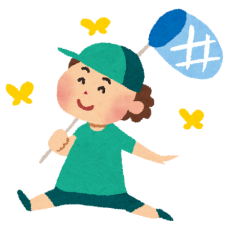 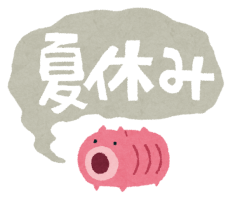 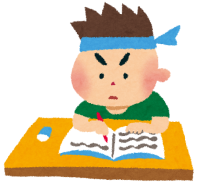 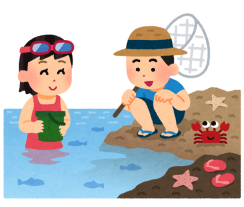 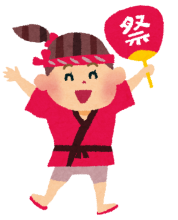 のといっしょにをしたり、ゲームやクイズをしたりしながらしくしましょう！！　いっしょに、がんばりましょう！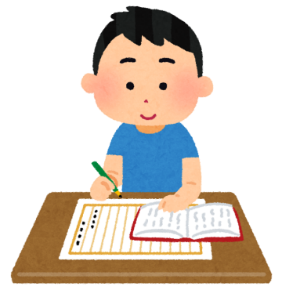 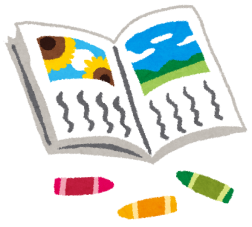 　ってくる： （えんぴつ・しゴム）、や、ワーク（したい）： をとしない、、： （トピア/TOPIA）(ビル　ｸﾚﾒﾝﾄﾌﾟﾗｻﾞ6F）： 　　　：ＪＴＭとくしまネットワークの  み：７12（）み：とアンケートを、みにってください。              　　　　（、FAX、、ホームページからダウンロードしてe-mailで）みがなくてもできるがあるので、みでもおいわせください。み・ いわせ： トピア（　）　　〒770-0831　161　クレメントプラザ6F:088-656-3303　FAX:088-652-0616　e-mail：coordinator2@topia.ne.jp　　　　ホームページ：http://www.topia.ne.jp/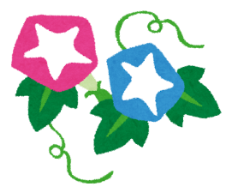 ★コロナウイルスのにじゅうぶんをつけておこないます。マスクをつけてください。★、むときはかならずＴＯＰＩＡに（088-656-3303）をしてください。★やのはおみです。　※このサマースクールは、のとしてトピアののもとされます。夏休み子ども日本語教室　申込書・アンケート　　　　　NO.1り：FAX：088-652-0616　　　　　　　　　　　　　　　　　　　　　　　　　　　　　  　e-mail :coordinator2@topia.ne.jp　についてのアンケートみどもへのしみありがとうございます。７21から、のたちといっしょにをしましょう。めるに、さんのやについてえてさい。いいができるように、このアンケートをんでしたいといます。わからないときはのにいてもらってください。１．いつにましたか。（　　　　　　　）　２．とすとき、ですことがいですか。　　おさんと（　　　　　　　）　　　　おさんと（　　　　　　　）３．ひらがながめますか。　　□める　　□しめる　　□めない４．ひらがながけますか。　　□ける　　□しける　　□けない５．カタカナがめますか。　　□める　　□しめる　　□めない６．カタカナがけますか。　　□ける　　□しける　　□けない７．でっているがめますか。　　□める　　□しめる　　□めない８．でっているがけますか。　　□ける　　□しける　　□けない９．のがわかりますか。　　□よくわかる　　□まあまあわかる　　□あまりわからない　　□わからない10．のがわかりますか。　　　　　　　　　　　　　　　　　　　　　　　　　　　　　NO.2□よくわかる　　□まあまあわかる　　□あまりわからない　　□わからない11．のので、わかるものに○、少しわかるものに△、わからないものに×をつけてください。　	（　　）（　　）（　　）（　　）その　　　　　　（　　）　（だけ）	（　　）（　　）（　　）（　　）その　　　　　　（　　）12．みでをしたいですか。したいものを２つんでください。□ことばの　　□　　□の　　　□その　　　　　　13．「ことばの」をしたいとえたにきます。のでしたいものをんでください。□すこと　□むこと　□くこと　□　　　　までの　□その　　　　　　14．「」をしたいとえたにきます。次のでしたいものをんでください。□のワーク　　□のワーク　　□　　　□その　　　　　　　　　15.「の」をしたいとえたにきます。どんなことをしたいですか？　　　　　たとえば・・・の、み、のワークブック、（　　　　　　　　　　　　　　　　　　　　　　　　　　　　　　　　　　　　　　　　　）　16．このみは、あります。ることができないに×をつけてください。17．があればいてください。　についてのアンケート　　さて、サマースクール、をとりますが、TOPIAやJTMのニュースレターやホームページにそのをうことがあるかもしれません。ごいただけますか？ 　　　　□をってもいいです。YES　　　　　　□をってはいけません。NO　＊＊＊＊＊＊＊＊＊＊＊＊＊＊＊＊＊＊＊＊＊＊＊＊＊＊＊＊＊＊＊＊＊＊＊＊＊＊＊＊＊＊＊＊この・アンケートは、712（）までに、かFAX・メールでまでおりください。〒770-0831　1-61　クレメントプラザ６Ｆ（）　TOPIA　　TEL 088-656-3303   FAX　088-652-0616e-mail　coordinator2@topia.ne.jp★いてもらったは、にはいません。ありがとうございました。よみかたできるのののをしているときにがとれるをしているときにがとれるをしているときにがとれるをしているときにがとれる7217227237727728730731